TEKİRDAĞ NAMIK KEMAL ÜNİVERSİTESİ ………. Sayılı Kanunun ile ……… Sayılı Kanuna eklenen geçici ……….. Maddeden Yararlanmak İsteyenler içinBAŞVURU FORMUKİŞİSEL BİLGİLERAdı-Soyadı	:	..................................................................................... Soyadı Değişikliği Olmuş İse Önceki Soyadı: ..................................................TC Kimlik Numarası	:		Okul Numarası	:		     Yazışma Adresi           :Sabit Telefon              : 	......................... Mobil Telefon: ........................................  E-Posta Adresi	:	........................@  ......................	ADAYIN İLİŞİĞİ KESİLMEDEN ÖNCE KAYITLI OLDUĞU PROGRAMA İLİŞKİN BİLGİLEROkul adı	:	.................................................Bölüm/Programı	:	................................................. Beyan ettiğim tüm bilgilerin doğruluğunu taahhüt ederim.Tarih: .... /	.. / 20…..Öğrencinin İmzası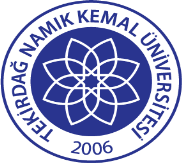 TNKÜ                                                      AF BAŞVURU FORMUDoküman No: EYS-FRM-065TNKÜ                                                      AF BAŞVURU FORMUHazırlama Tarihi: 10.11.2021TNKÜ                                                      AF BAŞVURU FORMURevizyon Tarihi: 10.10.2022TNKÜ                                                      AF BAŞVURU FORMURevizyon No: 1TNKÜ                                                      AF BAŞVURU FORMUToplam Sayfa Sayısı 1   İlişiğin Kesilme Aşaması :□ Yabancı Dil Hazırlık Programı sırasındaKayıtlı Olunan Programda okurkenPrograma yerleştirildiği halde kayıt yaptırmama   İlişik Kesilme Tarihi: ....  / .... /	(Yalnız yıl belirtilebilir)   İlişik Kesilme Nedeni: □ Kendi İsteği	□ Devamsızlık	□ Başarısızlık	□ Öğretim Süresi□ Diğer (Belirtiniz) ..........................................................................................................